INSTRUCTIONS FOR REGISTRATION OF 
A NEW USERGo to the website: www.wsb.edu.pl/bibliotekaIn the left menu select the book mark „Katalog on-line”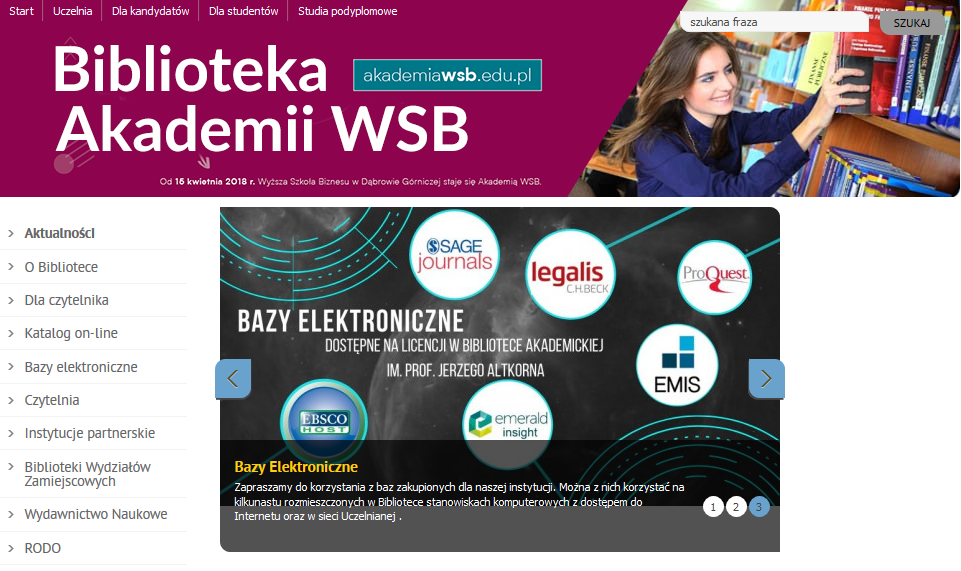 Then click the button „Wejście do katalogu”.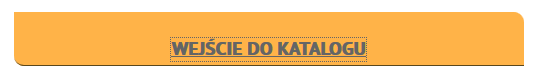 Select „Rejestracja nowych czytelników” (Registration of 
a new reader) – middle icon in the upper right corner.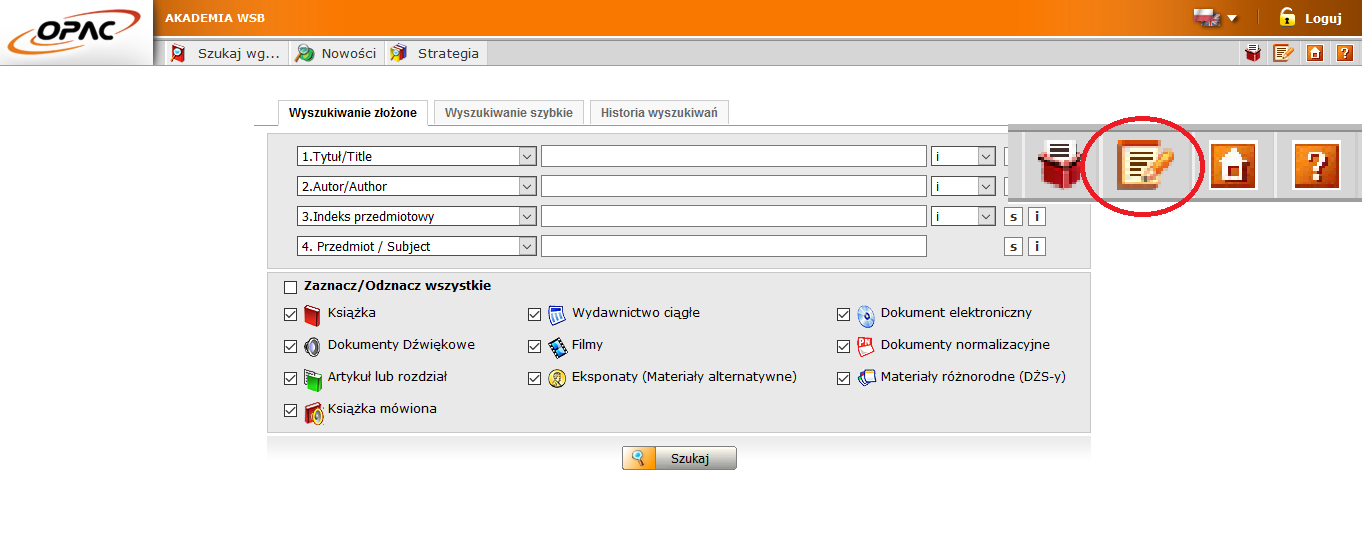 When you get the registration form- select the English version (icon in the upper right corner).
6.  Fields marked with a red asterisk are mandatory. 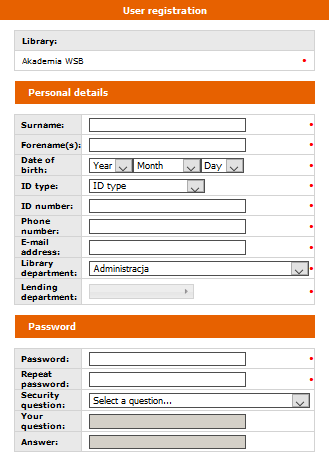 ATTENTION!!!Id type:LEGITYMACJA –green student Card Id number:„Numer albumu” – check on your student card.Library department- your subject.Password – not less than 3 characters and no more than 10, without Polish characters.ID – if the registration was correct, you should get a number. Due to the SARS-CoV2 virus epidemic, library account activation does not require a library visit – accounts registered until 3.30 pm will be activated by library staff the same day before 4 pm. The accounts set up after 3.30 pm will be activated the next day of the library work.